Ділова гра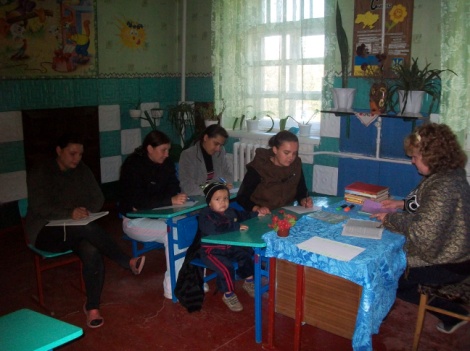 «Пропрацелюбнихта лінивих».Класовод2 класуБуднік Л .М.Вечір родинного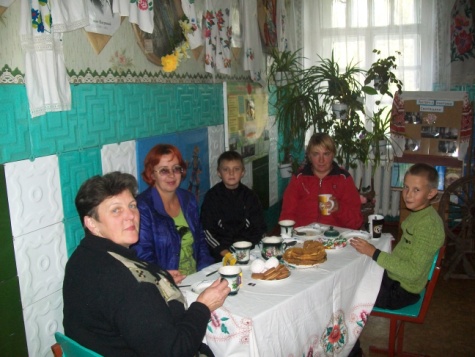 відпочинку.Кл. керівник6 класуОнопко В.І.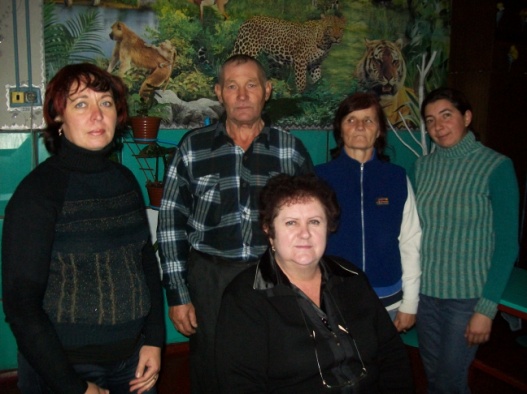 Виховний захід «Підліток у світі шкідливих звичок»Кл . керівник 9 класуКравцова Л . Г.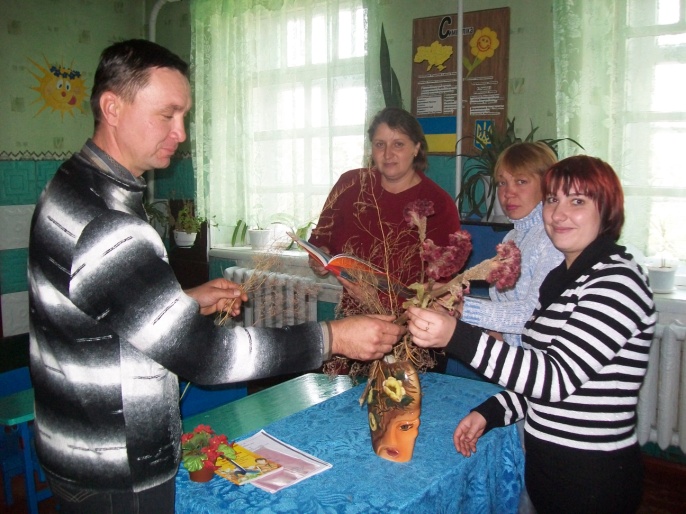 Залучення батьків до групової роботи.Класовод 4 класу Клименко Т.Є.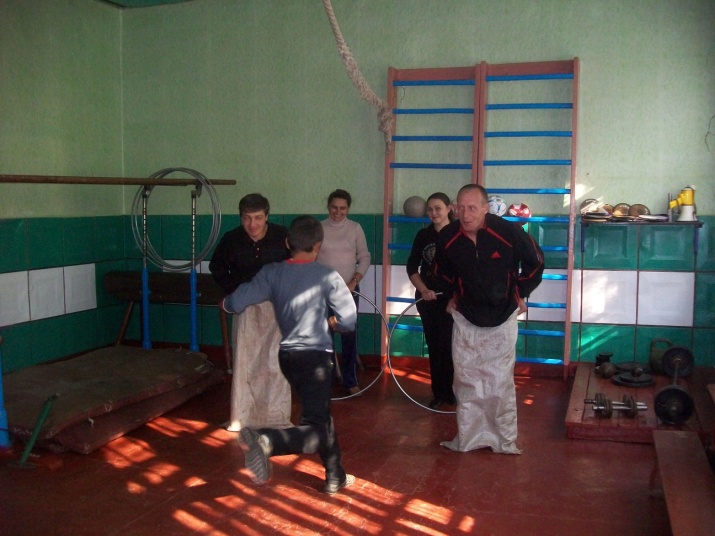 Тренінг для батьків «Фізичний розвиток школярів».Кл. керівник 7 класу Радченко В.М.Стельмахівськазагальноосвітняшкола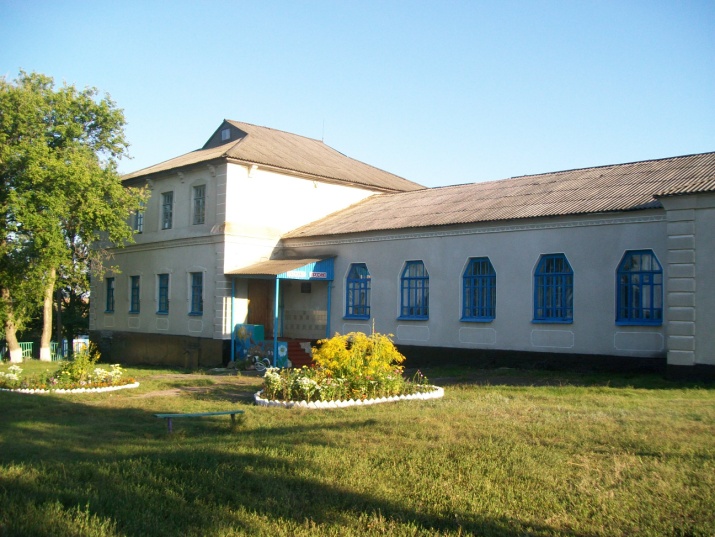 Взаємодія сім’ї та школи-запорука успіхудитини2011 рікРік заснування школи:1927Кількість класів – 4Кількість дітей -34Кількість вчителів -10Вчителі які мають :Вищу категорію – 3І категорію – 4Спеціаліст - 3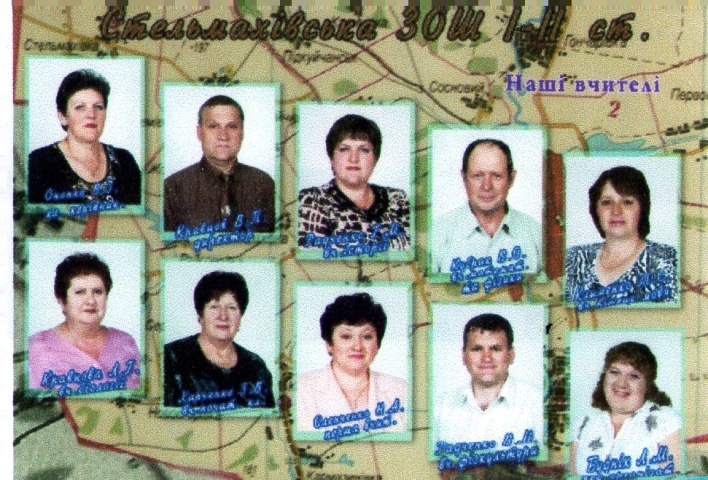 Система роботи педагогічного колективу :Школа – це школа радості для дітей,Школа творчості – для вчителів іШкола спокою – для батьків .(за В. Сухомлинським)Зміст і форма роботи з батьками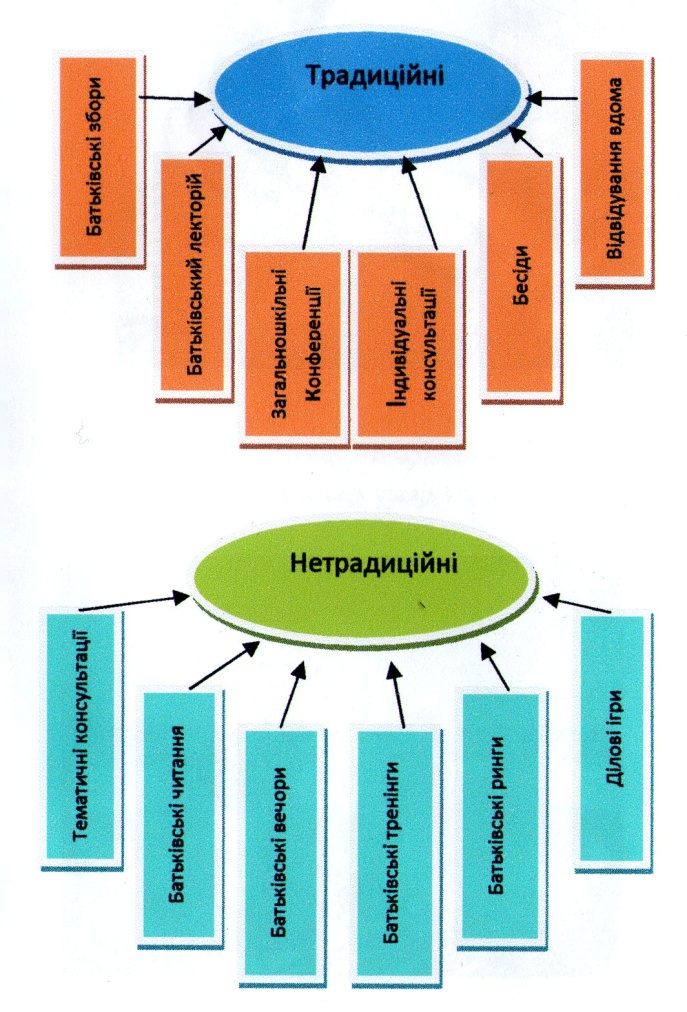 Провідна ідея співпраці з батьками -принцип партнерства сім’ї і школи унавчанніВід вступу до випуску-крокуємо разом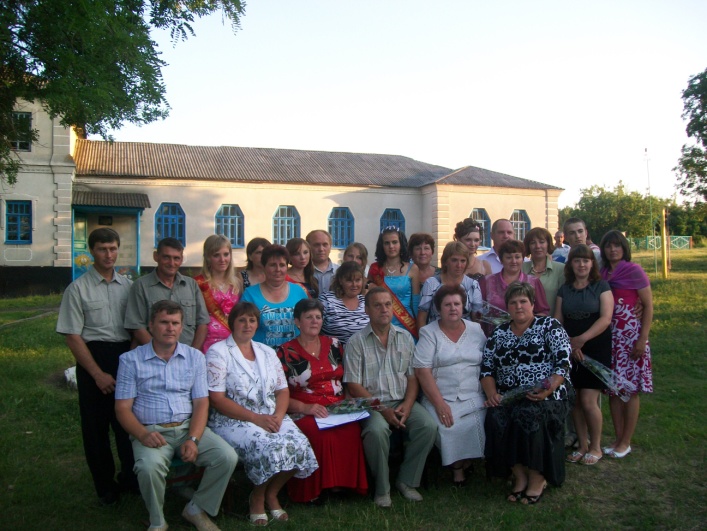 Лекція для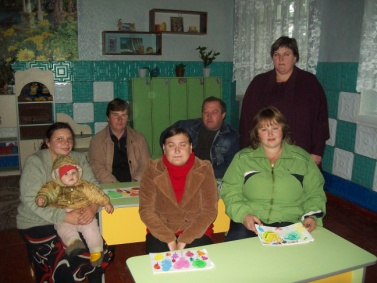 батьків«Труднощі адаптаціїпершокласників»Класовод1 класуРадченко Г.М.Практичний семінар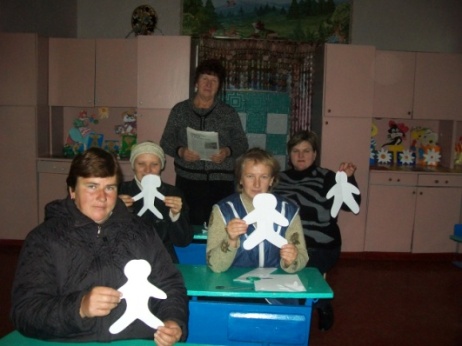 «Рідний дім-якгавань длякорабля».Класовод3 класуХарченко З.В.